Application for appointment to the Bracknell Forest Education Appeals Panel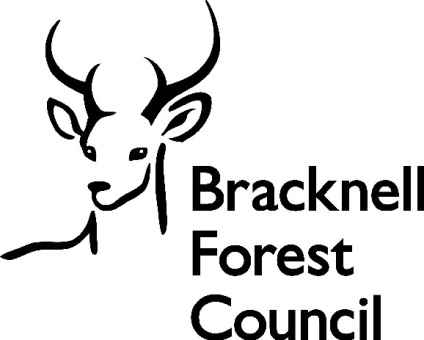 First NameSurnameTitleAddressAddressAddressHome numberMobile numberWork numberEmail addressEmail addressEmail addressHave you had any experience of education appeals or received any training?
If yes please provide detailsYES/NODo you have experience of chairing meetings?
If yes please provide detailsYES/NOHave you ever worked in a school in any capacity?
If yes please state in what capacityYES/NOHave you served on the Governing Body of a school within the last 6 years?
If yes please specify which school(s) and datesYES/NOAre you the parent/carer of any school pupils
If yes please specify which school(s) and year groupsYES/NOHave you ever been employed by Bracknell Forest Council or had any connections with Bracknell Forest Council employees?
If yes please provide detailsHave you ever been employed by Bracknell Forest Council or had any connections with Bracknell Forest Council employees?
If yes please provide detailsHave you ever been employed by Bracknell Forest Council or had any connections with Bracknell Forest Council employees?
If yes please provide detailsYES/NODo you have any connection with the schools in Bracknell Forest other than as a parent or employee which might affect you sitting on a Panel when they are involved?
If yes please provide detailsDo you have any connection with the schools in Bracknell Forest other than as a parent or employee which might affect you sitting on a Panel when they are involved?
If yes please provide detailsDo you have any connection with the schools in Bracknell Forest other than as a parent or employee which might affect you sitting on a Panel when they are involved?
If yes please provide detailsYES/NOAre there any factors that would limit your availability to attend hearings? Eg particular days or times during the week that might not be convenient
If yes please provide detailsAre there any factors that would limit your availability to attend hearings? Eg particular days or times during the week that might not be convenient
If yes please provide detailsAre there any factors that would limit your availability to attend hearings? Eg particular days or times during the week that might not be convenient
If yes please provide detailsYES/NOPlease give details of any other relevant activities or experience
Please continue on a separate sheet if necessaryPlease give details of any other relevant activities or experience
Please continue on a separate sheet if necessaryPlease give details of any other relevant activities or experience
Please continue on a separate sheet if necessaryPlease give details of any other relevant activities or experience
Please continue on a separate sheet if necessaryWhere did you hear about us?Signed:Signed:Date:Date:Please return this form to appeals@bracknell-forest.gov.uk or by post to Clerk to the Appeals Panel, 4th Floor South, Time Square, Market Street, Bracknell, RG12 1JD